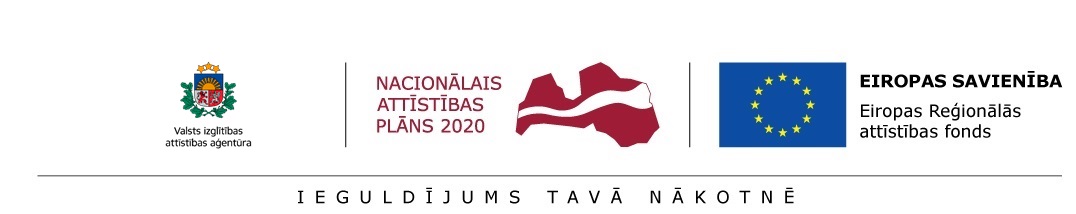 Projekta Nr.1.1.1.5/17/I/001 “Atbalsts starptautiskās sadarbības projektu izstrādei un īstenošanai” progress no 2021.gada oktobra līdz decembrim Valsts izglītības attīstības aģentūra turpina īstenot Eiropas Reģionālās attīstības fonda projektu "Atbalsts starptautiskās sadarbības projektu izstrādei un īstenošanai". Projekta īstenošanas progress noris atbilstoši plānam un, ņemot vērā situāciju valstī, darbs pamatā tiek organizēts attālināti. Nacionālā kontaktpunkta eksperti ir aktīvi snieguši konsultācijas gan esošajiem, gan potenciālajiem programmas Apvārsnis 2020 un Apvārsnis Eiropa projektu pieteicējiem un īstenotājiem. Pārsvarā visas konsultācijas tika sniegtas elektroniski, telefoniski un tiešsaistes tikšanās laikā. Pārskata periodā ir notikuši vairāki informatīvie tiešsaistes pasākumi, kuros ņemta dalība un iegūta aktuālākā informācija par ekspertu tematikām, kā arī aktīvi strādāts pie ārvalstu kontaktu loka uzturēšanas un paplašināšanas. Tāpat, rīkoti tiešsaistes semināri potenciālajiem programmas Apvārsnis Eiropa projektu pieteicējiem un Apvārsnis 2020 projektu īstenotājiem.Pārskata periodā tika ņemta dalība šādos pasākumos: 13. oktobrī dalība Eiropas Inovāciju padomes (EIC) vebinārā “Accelerator New Look: Lessons Learned” MS Teams platformā. Pasākuma laikā tika pārrunātā pieredze, kas gūta no 1. posma un 2. posma, kā arī intervijas no jaunās EIC Accelerator programmas. EIC Accelerator ir vadošais EK finansēšanas instruments deep tech inovatoriem.22. – 23.oktobrī dalība “18th Ignition event” Zoom platformā. Pasākumā tika apspriestas tēmas - Deep tech tendences, tehnoloģiju skate, Commercialization reactor paātrināšanas un komercializācijas pakalpojumi.9.novembrī dalība pētījumā “Study on mobility flows of researchers in the context of MSCA”, ko vadīja Evelina Baubonytė MS Teams platformā. Eiropas Komisija ir pasūtījusi pētījumu par mobilitāti MSCA ietvaros, to veic PPMI. Pētījuma ietvaros tiek organizētas intervijas, lai iegūtu informāciju no Nacionālajiem kontaktpunktiem par situāciju dalībvalstīs. 9.novembrī dalība Webinar on International Cooperation in Horizon Europe, Ms Teams platformā. Šajā vebinārā tika aplūkots politikas satvars, kā arī noteikumi starptautiskajai sadarbībai pamatprogrammas Apvārsnis Eiropa ietvaros. Kā piemērs, uzstājās runātāji no asociētajām valstīm un trešajām valstīm un informēja par pieejamajiem resursiem un kontaktiem NKP savās valstīs. Mācību mērķis bija sniegt dažus piemērus un paplašināt kopīgo tīklu ar citām konkrētām valstīm specifiskām organizācijām, kas pilda NKP lomu.11.novembrī dalība PPMI tiešsaistes ekspertu darbseminārā MS Teams platformā. EK ir pasūtījusi pētījumu par mobilitāti MSCA ietvaros, to veic PPMI. Pētījuma ietvaros tiek organizēts darba seminārs, lai iegūtu informāciju/ ieteikumus no Nacionālajiem kontaktpunktiem par situāciju dalībvalstīs. 18.novembrī dalība Lietuvas nacionālā kontaktpunkta vebinārā “Gender equality in Horizon Europe”. 24. – 25.novembrī dalība EIC Summit, Briselē. Pasākuma mērķis ir izpētīt galvenos politikas atjauninājumus, uzzināt padomus un trikus par patentiem un intelektuālā īpašuma tiesībām, apspriest tehnoloģiju nodošanu, apgūt jaunu tehnoloģiju metodes, tikties ar Eiropas Inovāciju iepirkuma balvas ieguvējiem, uzzināt vairāk par EIC fondu un iedziļināties daudzās citās EIC kopienai nozīmīgās tēmās.24.-25.novembrī dalība EK organizētajā Informācijas dienā par programmas Apvārsnis 2020/Apvārsnis Eiropa Finanšu un juridiskajiem ekspertiem Webex platformā.25.-26.novembrī dalība Apvārsnis Eiropa 4. klastera “Digitāla joma, rūpniecība un kosmoss” NKP ekspertu apmācības pasākumā Webex platformā. Apmācības pasākumā tika sniegta detalizēta informācija par aktuālajiem konkursiem, kā arī izmaiņām 4. klastera darba programmā.25.-26.novembrī	dalība “NCP meeting and REA training” MS Teams platformā. Marijas Sklodovskas Kirī aktivitāšu Nacionālo kontaktpunktu tikšanās un REA seminārs. REA informē par projektu konkursu statistiku, plānotajām izmaiņām darba dokumentos un ieskicē 2023-2024.gada darba programmas aprises.  29.novembrī - 1.decembrī dalība Apvārsnis Eiropa 4. klastera “Digitāla joma, rūpniecība un kosmoss” info diena Youtube platformā. Informācijas dienas ietvaros tika prezentēti programmas konkursi, kā arī sniegtas atbildes uz iesūtītājiem jautājumiem.30.novembrī dalība Zinātnes menedžeru seminārā “Workshop on Horizon Europe for Utrecht Network” Zoom vidē. Vebinārā piedalījās Dr. Sean McCarthy company Hyperion no Īrijas.30.novembrī dalība ERC NCP Module 5/2021 apmācībās MS Teams platformā. Eiropas Pētniecības padomes informatīvs seminārs Nacionālajiem kontaktpunktiem par LS domēna jaunumiem, jaunumiem ētikas aspektos un vērtēšanas procesā  ERC projektos, grantu vadības un finanšu atskaitīšanās jaunumi u.c. 10.decembrī dalība EK organizētajā vebinārā “Special webinar on Horizon Europe”, Zoom platformā. Pasākuma laikā tika apspriesti šādi jautājumi: pieteikumu iesniegšana un vērtēšana, līguma sagatavošana, finanšu un juridiskie aspekti. 10.decembrī dalība vebinārā "How to win grants with open science" Österreich forscht // Citizen Science Network Austria MS Teams platformā.	 Sākoties ES finansēšanas programmai Apvārsnis Eiropa, atvērtā zinātne ir priekšnoteikums veiksmīgai pieteikšanai. Taču arī citas finansēšanas struktūras palielina savu finansējumu, ja projektos tiek izmantotas atvērtās zinātnes metodes. Zinātnei ir jābūt atvērtai, datiem jābūt pieejamiem un jāiesaista sabiedrība. Lai gan atvērtā zinātne iegūst lielāku nozīmi nekā jebkad agrāk, definīcija un metodes, kas tiek uzskatītas par tādām, bieži vien ir neskaidras. 14.decembrī dalība ar prezentāciju Apvārsnis Eiropa pētniecības klastera «Digitālā joma, rūpniecība un kosmoss» darba programma un aktuālie IKT konkursi” Zoom platformā. Pasākumā dalībnieki tika iepazīstināti ar informācijas un komunikācijas tehnoloģiju (IKT) darba programmām un aktuālajiem konkursiem, kā arī Apvārsnis Eiropa pētniecības un inovāciju partnerībām IKT jomā.  Pārskata periodā tika organizēti šādi pasākumi:4.novembrī tika organizēts vebinārs par Eiropas Pētniecības padomes 2022.gada konkursiem, Zoom platformā. Pasākumā tika apskatīti Eiropas Pētniecības padomes Starting, Consolidator un Advanced granti, to atbilstības prasības un kritēriji, atbilstības logu pagarinājumi, atkārtotas iesniegšanas ierobežojumi, pieteikuma forma, iesniegšana portālā, pieteikuma vērtēšana, paneļu struktūra, iepriekš finansētie projekti un noderīga informācija pieteicējiem.13.novembrī tika organizēta pirmā tikšanās pasākumu ciklā “Satiec savu NKP ekspertu”. Tika organizēta tikšanās ar Apvārsnis Eiropa Nacionālā kontaktpunkta vecāko eksperti finanšu un juridiskos jautājumos Ingu Šīranti, Zoom platformā.16.novembrī tika organizēts pasākums „Personāla izmaksas programmas Apvārsnis Eiropa projektos” Zoom platformā. Semināra laikā tika analizēti Eiropas Komisijas izstrādātie un piedāvātie finanšu vadlīniju dokumenti un paplašinātie standartlīgumi (AGA- Annotated Model Grant agreement), kas pieejami programmas IT platformā Funding&Tenders. 24.novembrī tika organizēta Informācijas diena par Marijas Sklodovskas Kirī aktivitāšu Staff Exchanges un COFUND konkursiem, Zoom platformā. Pasākumā tika apskatīti konkursu mērķi, mērķa grupas, atbalstāmās aktivitātes, iesaistītās organizācijas un to statuss, projektu ilgums un atbilstības nosacījumi, budžeta kategorijas, pieteikuma veidlapa, vērtēšanas kritēriji un pieteikšanās process.30.novembrī tika organizēts vebinārs par dalības iespējām Eiropas Inovāciju un Tehnoloģiju institūta (EIT) veselības un pārtikas nozares kopienās. Pasākuma dalībnieki tika iepazīstināti ar EIT veselības un pārtikas nozares kopienu darbības mērķiem, kā arī to atbalstāmām aktivitātēm, dalības iespējām un aktuālajiem konkursiem. EIT zināšanu un inovāciju kopiena apvieno uzņēmumus, pētniecības centrus un augstākās izglītības iestādes, lai veicinātu inovācijas un jaunu tehnoloģiju attīstību. EIT jau ir izveidojis astoņas kopienas, to skaitā veselības, pārtikas, klimata pārmaiņu, pilsētu mobilitātes un digitālo tehnoloģiju jomās. No 2021.gada sākuma EIT darbojas saskaņā ar jaunu sistēmu, kas izstrādāta, lai uzlabotu pakalpojumus uzņēmējiem. 2.decembrī tika organizēta otrā tikšanās pasākumu ciklā “Satiec savu NKP ekspertu”. Tika organizēta tikšanās ar Apvārsnis Eiropa Nacionālā kontaktpunkta vecāko ekspertu Kasparu Kalniņu – Twinning, Zoom platformā.13.decembrī tika organizēts Baltijas Nacionālo kontaktpunktu savstarpējās sadarbības seminārs “Baltic exchange workshop on MSCA and ERC”, Zoom platformā.16.decembrī tika organizēts vebinārs „Vienreizējs maksājums (Lump sum) programmas Apvārsnis Eiropa projektos” Zoom platformā.Projekta īstenotāji aktīvi darbojas arī pie citām projekta aktivitātēm: 2021.gada 4.ceturksnī ir atsākta jaunu pieteikumu pieņemšana par virs kvalitātes sliekšņa novērtētu projektu rakstīšanas izdevumu segšanai. 2021.gada 4.ceturksnī VIAA saņemti 7 jauni atbalsta pieteikumi par programmas Apvārsnis 2020 un Eiropas Savienības 9. Ietvara programmas apakšprogrammu konkursos iesniegtu un virs kvalitātes sliekšņa novērtētu projektu sagatavošanas finansēšanu.  4.ceturksnī Atbalsta pieteikumu vērtēšanas komisijas sēdē pieņemts lēmums par atbalsta piešķiršanu par 7 iesniegtajiem pieteikumiem par kopējo summu 42 000 Eur.2021. gada 4.ceturksnī turpinās 15 noslēgto līgumu uzraudzība, t.sk. iesniegtas, izskatītas un apstiprinātas pētniecības projektu atskaites 354 944,99 Eur apmērā, veikti maksājumi 266 878,33 EUR apmērā un dzēsti avansi 88 066,66 Eur apmērā, kā arī ir veikti grozījumi jau noslēgtajos līgumos. 2021.gada 4.ceturksnī nav noslēgti jauni līgumi ar ERA-NET Cofund aktivitātes ietvaros atbalstītu projektu Latvijas partneriem, kuru īstenošana tiks segta no ERAF līdzekļiem.2021.gada 4.ceturksnī sekmīgi īstenoti pasākumi EURAXESS Latvija sadarbības tīkla darbības nodrošināšanai, atpazīstamības veicināšanai Latvijā, kā arī starptautiskās sadarbības attīstīšanā, t.sk. informācijas izsūtīšana EURAXESS tīkla dalībniekiem par pasākumiem un dalības iespējām: konferences, apmācības, stipendiju iespējas; datu apkopošana EURAXESS projekta atskaišu iesniegšanai; informācijas apmaiņa starp EURAXESS tīkla BHO; informācijas iegūšana par iespējām piedalīties jaunajā EURAXESS projektā un nepieciešamo noteikumu apzināšana dalībai jaunajā EURAXESS projektā; virtuāli apmeklētas EURAXESS Nacionālo organizāciju tikšanās;sniegtas konsultācijas par EURAXESS pakalpojumiem; aktualizēta informācija EURAXESS Latvia nacionālajā portālā; uzturēta EURAXESS Latvia “Facebook” lapa.Sagatavots 01.2022.